PRÍLOHA Č. 4GRAFICKÉ ZOBRAZENIEOPBA 28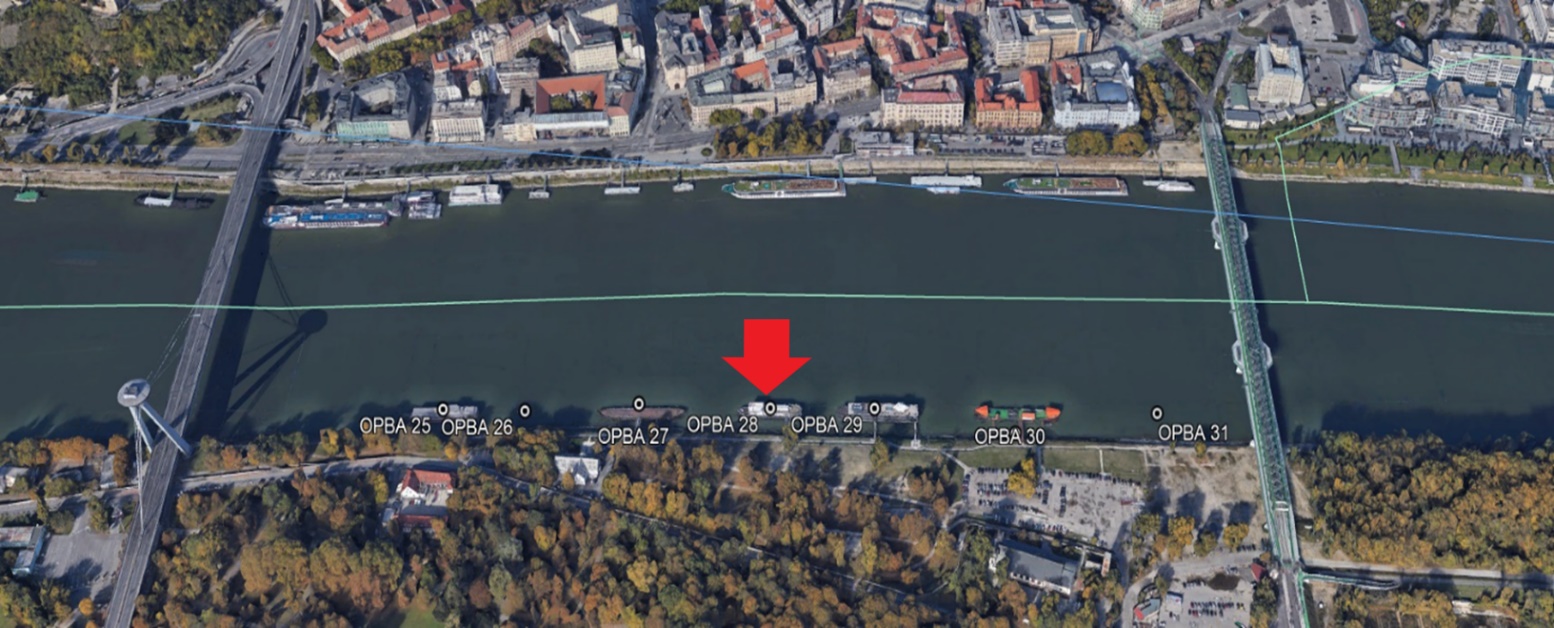 